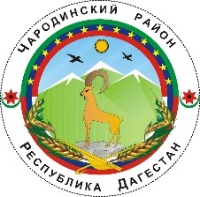 АДМИНИСТРАЦИЯМУНИЦИПАЛЬНОГО ОБРАЗОВАНИЯ «ЧАРОДИНСКИЙ РАЙОН»П О С Т А Н О В Л Е Н И Еот 29 января 2019 г. № 07   с. ЦурибОб утверждении Положения о порядке проведения квалификационного экзамена муниципальных служащих администрации муниципального образования«Чародинский район»    Руководствуясь со статьёй 9.1. Закона Республики Дагестан от 11 марта 2008г. № 9 «О муниципальной службе в Республике Дагестан» и Уставом муниципального образования «Чародинский район», администрация муниципального образования «Чародинский район» п о с т а н о в л я е т: 1.Утвердить прилагаемое Положение о порядке проведения квалификационного экзамена муниципальных служащих.2.Управляющему делами администрации муниципального образования «Чародинский район» обеспечить опубликование настоящего постановления в Чародинской районной газете «Ч1АРАДА» и размещению на официальном сайте администрации муниципального образования «Чародинский район» в информационно-телекоммуникационной сети "Интернет      3. Настоящее постановление вступает в силу со дня подписания.         Глава Администрации    муниципального образования           «Чародинский район»                                                            М.А.Магомедов                                                                                                                  Утверждено   постановлением администрации                                                                                                                       муниципального образования                                                                                                                       «Чародинский район»                                                                                                                         от 29 января 2019 г. №07ПОЛОЖЕНИЕ о порядке проведения квалификационного экзамена                         муниципальных служащих1. Общие положения1.1.	Настоящее Положение разработано в соответствии с Федеральным законом от 02.03.2007г. №25-ФЗ «О муниципальной службе в Российской Федерации», Законом Республики Дагестан от 11.03.2008г. №9 «О муниципальной службе в Республике Дагестан», Законом Республики Дагестан  от 06.07.2009г. №51 «О внесении изменений в Закон Республики Дагестан «О муниципальной службе в Республике Дагестан» и определяет порядок сдачи квалификационного экзамена муниципальными служащими, замещающими должности муниципальной службы в органах местного самоуправления муниципального образования «Чародинский район» (далее по тексту – органы местного самоуправления), а также порядок оценки знаний, навыков и умений (профессионального уровня) муниципальных служащих.1.2.	Квалификационный экзамен проводится:а)	при решении вопроса о присвоении муниципальному служащему, не имеющему классного чина, первого классного чина по замещаемой должности муниципальной службы (далее – классный чин);б)	при решении вопроса о присвоении муниципальному служащему очередного классного чина по замещаемой должности муниципальной службы, который присваивается муниципальному служащему по истечении срока, установленного для прохождения муниципальной службы в предыдущем классном чине, и при условии, что он замещает должность муниципальной службы, для которой предусмотрен классный чин, равный или более высокий, чем классный чин, присваиваемый муниципальному служащему;в) при решении вопроса о присвоении муниципальному служащему классного чина после назначения его на более высокую должность муниципальной службы, если для этой должности предусмотрен более высокий классный чин, чем тот, который имеет муниципальный служащий.1.3.	Квалификационный экзамен проводится после успешного завершения испытания, а если испытательный срок муниципальному служащему не устанавливался, то не ранее, чем через три месяца после назначения муниципального служащего на должность муниципальной службы.1.4.	Муниципальный служащий, имеющий дисциплинарное взыскание, не допускается к сдаче квалификационного экзамена до истечения срока действия дисциплинарного взыскания.Квалификационный экзамен проводится по решению представителя нанимателя (работодателя), которое он принимает по собственной инициативе или по инициативе муниципального служащего.Квалификационный экзамен проводится по мере необходимости, но не чаще одного раза в год и не реже одного раза в три года.Квалификационный экзамен, проводимый по инициативе муниципального служащего, считается внеочередным и проводится не позднее, чем через три месяца после дня подачи муниципальным служащим письменного заявления о присвоении классного чина.1.8. Квалификационный экзамен проводится аттестационной комиссией в порядке, установленном для проведения заседаний аттестационной комиссии.2. Организация проведения квалификационного экзамена2.1.	Для проведения квалификационного экзамена муниципальных служащих представителем нанимателя (работодателя) в органах местного самоуправления, издается правовой акт, в котором указываются:а)	дата, время и место проведения квалификационного экзамена;б)	список муниципальных служащих, которые должны сдавать квалификационный экзамен;в)	метод проведения квалификационного экзамена;г)	дата представления в аттестационную комиссию и перечень документов, необходимых для проведения квалификационного экзамена с указанием ответственных за их представление руководителей соответствующих структурных подразделений органов местного самоуправления.2.2.	Решение о проведении квалификационного экзамена доводится до сведения муниципального служащего, сдающего квалификационный экзамен, руководителем соответствующего структурного подразделения органа местного самоуправления не позднее, чем за месяц до его проведения.2.3.	В аттестационную комиссию не позднее, чем за месяц до проведения квалификационного экзамена непосредственным руководителем муниципального служащего представляется мотивированный отзыв об исполнении сдающим квалификационный экзамен муниципальным служащим должностных обязанностей, уровне знаний, навыков и умений муниципального служащего, о возможности присвоения ему первого или очередного классного чина по форме согласно приложению №1.2.4.	Отзыв должен быть подписан непосредственным руководителем муниципального служащего и содержать следующие сведения о муниципальном служащем:а)	фамилия, имя, отчество муниципального служащего;б)	замещаемая должность муниципальной службы на момент проведения квалификационного экзамена и дата назначения на эту должность;в)	перечень основных вопросов (документов), в решении (разработке) которых муниципальный служащий принимал участие;г)	мотивированная оценка профессиональных, личностных качеств и результатов профессиональной служебной деятельности муниципального служащего.2.5.	Муниципальный служащий должен быть ознакомлен с отзывом не менее чем за две недели до проведения квалификационного экзамена кадровой службой органов местного самоуправления.       Муниципальный служащий вправе представить в аттестационную комиссию заявление о своем несогласии с указанным отзывом, а также дополнительные сведения о своей профессиональной служебной деятельности.3. Проведение квалификационного экзамена3.1. Квалификационный экзамен проводится с приглашением муниципального служащего на заседание аттестационной комиссии. По решению аттестационной комиссии на заседание аттестационной комиссии может приглашаться его непосредственный руководитель. Квалификационный экзамен в отсутствие муниципального служащего не проводится.Порядок проведения заседания аттестационной комиссии, правомочность, порядок принятия решения аттестационной комиссии определяются муниципальным правовым актом, регулирующим порядок проведения аттестации муниципальных служащих.   Перед началом экзаменационных процедур аттестационная комиссия рассматривает представленные документы и отзыв, в случае необходимости заслушивает непосредственного руководителя о профессиональной служебной деятельности муниципального служащего, его знаниях, навыках и умениях.При проведении квалификационного экзамена аттестационная комиссия определяет соответствие муниципального служащего квалификационным требованиям по замещаемой должности муниципальной службы и оценивает его знания, навыки и умения в соответствии с требованиями должностной инструкции муниципального служащего, сложностью и ответственностью работы, выполняемой муниципальным служащим.Квалификационный экзамен проводится в форме индивидуального собеседования, тестирования или в форме ответов на вопросы экзаменационного билета.Экзаменуемые муниципальные служащие подлежат ознакомлению под личную роспись с вопросами экзаменационных билетов и вопросами тестирования не менее, чем за две недели до дня приема квалификационного экзамена.При принятии решения аттестационной	комиссией должны учитываться результаты исполнения муниципальным служащим должностных обязанностей, профессиональные знания и опыт работы муниципального служащего, соблюдение муниципальным служащим ограничений, установленных законодательством Российской Федерации о муниципальной службе, организаторские способности, влияющие на выполнение должностных обязанностей, сведения о повышении квалификации и переподготовке, а также результаты экзаменационных процедур.3.8.	По результатам квалификационного экзамена аттестационной комиссией принимается одно из следующих решений:а)	признать, что муниципальный служащий сдал квалификационный экзамен, и рекомендовать его для присвоения классного чина;б)	признать, что муниципальный служащий не сдал квалификационный экзамен.3.9.	Результаты квалификационного экзамена сообщаются муниципальным служащим аттестационной комиссией непосредственно после подведения итогов голосования.3.10.	Результаты квалификационного экзамена заносятся в экзаменационный лист муниципального служащего, составленный по форме согласно приложению №2.Экзаменационный лист подписывается председателем, заместителем председателя, секретарем и членами аттестационной комиссии, присутствовавшими на заседании комиссии.Муниципальный служащий знакомится с экзаменационным листом под роспись.Экзаменационный лист муниципального служащего и отзыв хранятся в личном деле муниципального служащего.Материалы квалификационного экзамена муниципальных служащих представляются аттестационной комиссией представителю нанимателя (работодателю) не позднее чем через семь дней после его проведения. Решение о присвоении муниципальному служащему классного чина оформляется правовым актом администрации муниципального образования «Чародинский район». Соответствующая запись вносится в трудовую книжку и личное дело муниципального служащего.    Со дня присвоения муниципальному служащему классного чина ему устанавливается месячный оклад в соответствии с присвоенным классным чином и исчисляется срок муниципальной службы в присвоенном классном чине.    Присвоенный классный чин сохраняется за муниципальным служащим при освобождении от замещаемой должности муниципальной службы и увольнении с муниципальной службы (в том числе в связи с выходом на пенсию), а также при поступлении на муниципальную службу вновь.Заседание аттестационной комиссии оформляется протоколом, в котором отражается информация о ее работе и принятых решениях. Протокол подписывается председателем, заместителем председателя, секретарем и членами аттестационной комиссии, присутствовавшими на ее заседании, с приложением всех материалов, представленных в аттестационную комиссию для проведения квалификационного экзамена.3.13.	Последствия неудовлетворительной сдачи квалификационного экзамена:а) муниципальный служащий, не сдавший квалификационный экзамен и которому на момент сдачи квалификационного экзамена разряд не был присвоен, замещает    должность    муниципальной службы без присвоения классного чина;б) муниципальный служащий, не сдавший квалификационный экзамен, и которому на момент сдачи квалификационного экзамена уже был присвоен классный чин,     сохраняет ранее   присвоенный   классный чин;в) муниципальный служащий, не сдавший квалификационный экзамен, может выступить с инициативой о проведении повторного квалификационного экзамена не  ранее,  чем  через  шесть месяцев после проведения данного экзамена.3.14. Муниципальный служащий вправе обжаловать результаты квалификационного экзамена в соответствии с законодательством Российской Федерации.                                                                                                                                    Приложение №1к постановлению администрации                                                                                                                 муниципального образования                                                                                                                     «Чародинский район»                                                                                                                      от 29 января 2019 г.№07Отзыв на муниципального служащего для                                                                          прохождения квалификационного экзамена1.Фамилия, имя, отчество ________________________________________________2.Год, число и месяц рождения __________________________________________	3.Замещаемая должность на момент квалификационного экзамена, и дата назначения на эту должность	__________________________________________________4.Сведения о профессиональном образовании, наличии ученой степени, ученого звания_________________________________________________________________ (когда и какое учебное заведение окончил, специальность, квалификация по образованию, ученая степень, ученое звание)5. Сведения о профессиональной переподготовке, повышении квалификации_________________________________________________________________________(где и когда проходил переподготовку, повышал квалификацию)6.Стаж муниципальной службы_____________	7.Общий трудовой стаж___________________8.Классный чин и дата его присвоения________________________ 	9.Сведения о поощрениях муниципального служащего______________________	10.Перечень основных вопросов, в решении которых муниципальный служащий принимал участие_______________________________________________________	11.Оценка профессиональных качеств муниципального служащего ____________             (знания и навыки, необходимые для исполнения должностных обязанностей, знание законодательства о муниципальной службе, степень владения компьютером и др.)      личностных качеств____________________________________________________________                                                                                (дисциплинированность, уровень ответственности, инициативность, степень самостоятельности при исполнении должностных обязанностей, умение анализировать, оперативность в принятии решения и контроль за их реализацией, др.)      результатов профессиональной служебной деятельности муниципального служащего ______________________________________________________________ (объем, сложность выполняемой работы, качество выполненной работы, своевременность ее выполнения и др. показатели результативности)12. Рекомендация непосредственного руководителя о присвоении муниципальному служащему классного чина либо об оставлении существующего чина.Подпись руководителя ______________________                                        «__»_____________20__г.Согласовано:Глава администрации МО   _________________                                                                  С отзывом ознакомлен(а)_______________________________________                                             (Ф.И.О., подпись муниципального служащего,дата ознакомления)	                                                                                                              Приложение №2к постановлению администрации                                                                                                                 муниципального образования                                                                                                                  «Чародинский район»                                                                                                                     от 29 января 2019 г.№07Экзаменационный лист муниципального служащего                                        муниципального образования «Чародинский район»1.    Фамилия, имя, отчество ___________________________________Год, число и месяц рождения	______________________________________Сведения о профессиональном образовании, наличии ученой степени, ученого звания ___________ (когда и какое учебное заведение окончил, специальность и квалификация по образованию, ученая степень, ученое звание)4. Сведения о профессиональной переподготовке, повышении квалификации или стажировке 	 (документы о профессиональной подготовке, повышении квалификации или стажировке)5.Замещаемая должность муниципальной службы на момент проведения квалификационного экзамена и дата назначения на эту должность	6. Стаж муниципальной службы	7.Общий    трудовой    стаж8. Классный чин, присвоенный муниципальному служащему ___________(указание классного чина и дата его присвоения)9. Вопросы к муниципальному служащему и краткие ответы на них или иные результаты экзаменационных процедур10. Замечания и предложения, высказанные аттестационной комиссией_________________________________11. Краткая оценка выполнения муниципальным служащим должностных обязанностей, его знаний, навыков и умении (профессионального уровня) по результатам квалификационного экзамена12. Решение (решения) экзаменационной комиссии 13. Рекомендации аттестационной комиссии